Sherbrookeriting contest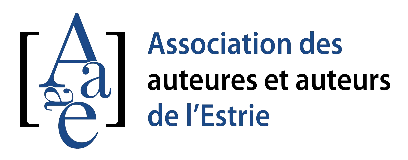 2021 Official rulesIn partnership with Ville de Sherbrooke, Salon du livre de l’Estrie, and Druide Informatique, Association des auteures et auteurs de l’Estrie (AAAE) proudly presents the third edition of writing contest designed for Sherbrooke’s amateur writers: “Sherbrookewriting contest / Adult and youth categories”.The contest aims to highlight excellence and the talents among the Sherbrookecommunity, encourage the region’s next generation of writers, invigorate the cultural community and raise public awareness to local production. ENTRY:To be eligible for thcontest, ust be at least 12 years old and be a resident of Ville de Sherbrooke. Association des auteures et auteurs de l’Estrie and Salon du livre de l’Estrie employees and Board members, including their immediate family (brothers, sisters, children, father or mother), legal or common-law spouse, or anyone living in the same household are not eligible.Note: A Ville de Sherbrooke resident is anyone who lives or works in town on a regular basis, or studies full-time in one of the institutions on its territory.Youth category: 12 to 16 years old	Adult category: 17 years and olderontest is open o amateur writers, meaning that none of their work has ever been published by a recognized publishing house.There is a limit of one (1) entry per person, which must be between 7 and 10 pages and must respect the proposed theme. Both French and English texts are eligible.Regarding the English language texts, the competition will be biannual in order to have a sufficient quantity of texts to submit to the jurors. The terms are the same as those for texts written in French.A minimum of five (5) texts per category must be received for the prizes in this category to be awarded.2021 theme: DREAMING OF BEARSEntries can be made in either of these . Fiction (story/tale, fable). Theatre (sketch, skit, monologue). Poetry (poems, slam). Essay (letter, opinion piece, autobiography). Genre-based literature (fantasy, science-fiction, magic realism). Illustrated (comic book, illustrated novella, graphic short-story)Note:	An illustrated novella is a short  accompanied by a few illustrations.Much like the graphic novel, the graphic short-story is a comic book written in prose, as a novella would be.REGISTRATION PROCESS:To register, ust use the form, available through AAAE’s website (www.aaaestrie.ca).The text entry (PDF format document) must be attached to the form.The text must be between 7 and 10 pages and display a standard layout (Times 12, line spacing 1.5, regular margins)Registration period ends on August 2th 2021.COMPOSITION OF THE JURY:Two juries will be  one French-speaking and one English-speaking. Each of them, under the responsibility of the AAAE, will be made up of three people from the competition's partner organizations, namely:The president of the jury: A writer, member of and designated by AAAE;Jury member: A writer, member of and designated by AAAE;Jury member: A person representing Salon du livre de l’Estrie.A representative of Ville de Sherbrooke will be invited to the deliberations as an observer.SELECTION CRITERIA:Entries, according to the following criteria: quality, originality, subject treatment, style and compliance to the theme.PRIZES: AWARDS CEREMONY:Prizes, under the responsibility of AAAE and its partners, will be awarded during a ceremony, held  the Salon du livre de l’Estrieegular programming.more information,:L’Association des auteures et auteurs de l’Estrie151, rue de l’Ontario, Sherbrooke (Québec) J1J 3P8   /   819-791-6539   /   info@aaaestrie.caYOUTH CATEGORY YOUTH CATEGORY ADULT CATEGORYADULT CATEGORY1st PRIZE1 $ 350 award1 tablet computer1 Antidote software1 inscription to a writing workshop1 publication on all three partners’ websites1 st PRIZE1 $ 750 award1 tablet computer1 Antidote software1 inscription to a writing workshop1 publication on all three partners’ websitesFINALISTS (2)Each finalist gets:1 $ 150 award 1 Druide dictionary1 inscription to a writing workshop1 publication on all three partners’ websitesFINALISTS (2)Each finalist gets:1 $ 300 award1 Druide dictionary1 inscription to a writing workshop1 publication on all three partners’ websites